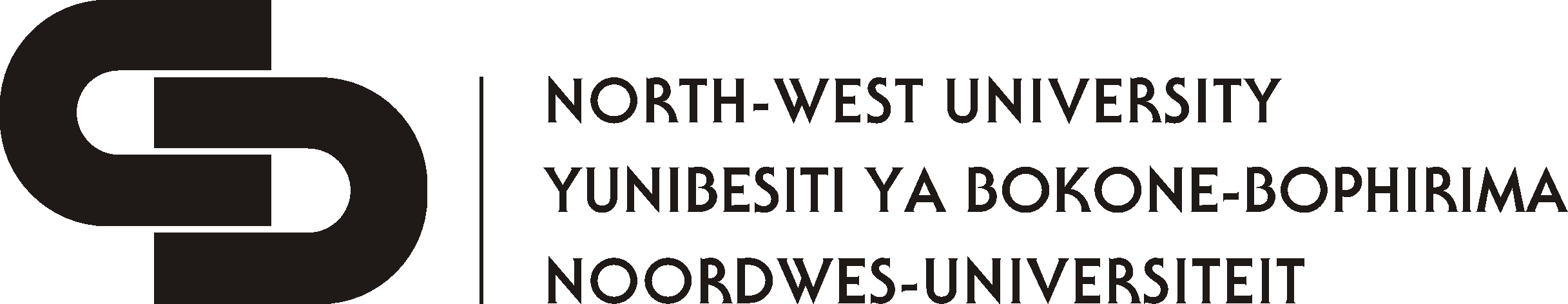 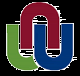 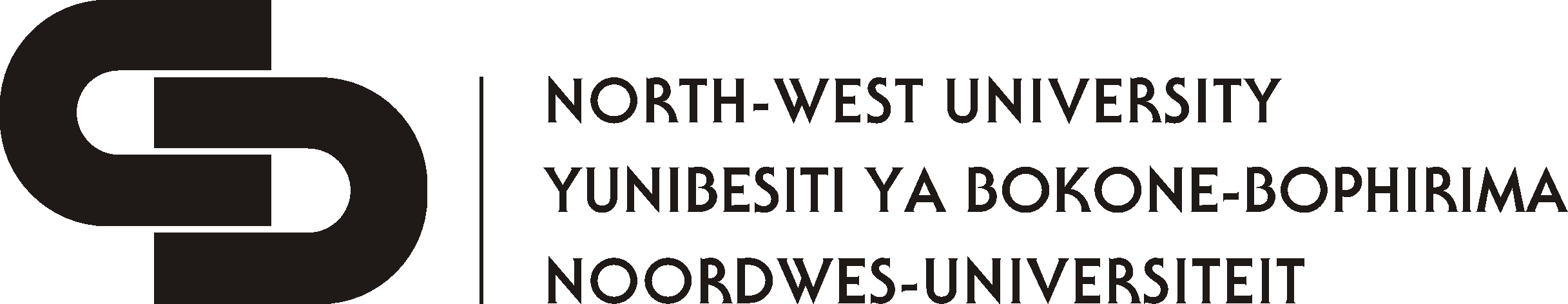 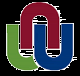 Faculty of Health Sciences Ethics Office for Research, Training and Support
health-sciences.nwu.ac.za/healthethicsInstructions and recommended path for the completion of your application:The research proposal forms the base document that is evaluated in conjunction with this application form. This application form gives the researcher the opportunity to expand on specific ethical issues required for approval.All applicants complete § 1, 2, 3, 4, 5, 6 and 7.  Ensure that a proposal that has been approved by an appropriate Scientific/Research Proposal Committee is attached to the application form as well as proof of its approval according to the standardised template (see § 4.1). Also attach an executive summary of the study (see § 4.1.1).Attach a 2-page narrative CV for each of the researchers involved in the study. Liaise with the appropriate officials and colleagues mentioned in § 7, complete and sign a printed copy.Submit the scanned copies of the signed pages. Include copies of proof of ethics training for all researchers involved in the study (not older than three years).Submit the completed Ethics Application Form (with the attached documentation) via e-mail to Ethics-HRECApply@nwu.ac.za . All applicants must please ensure that all required finalised documents as indicated above are included with the application. No additional attachments or version correction(s) will be accepted. If this does occur and the application was incomplete then it will have to be resubmitted with all of the documents attached which could mean that the application may not be considered for the applicable meeting date.Table of Contents1	Section 1: Study identification	11.1	Full, descriptive title of the study	11.2	Name of the Study Leader/Primary investigator NB! Not the student's name	11.3	Name of the Student (if applicable)	11.4	Student number	11.5	Research entity e.g AUTHeR	11.6	Discipline e.g. Consumer sciences	11.7	Envisaged commencement and completion date of the study	12	Section 2: Study Classification	22.1	Name of Ethics Committee handling application	22.2	Dates of applications	22.3	Version number	22.4	Estimated risk level	22.5	Context of the Study	22.6	For this study the following persons will be included in the study team:	23	Section 3: Detail of Study Leader/PRINCIPAL INVESTIGATOR AND Co-workers	43.1	Details of Study Leader/Principle investigator	43.2	Other Members of the Study Team	53.3	Conflict of Interests	53.4	Collaborations (if applicable)	54	Section 4: Research proposal and scientific committee approval	64.1	Research proposal	65	Section 5: Additionally required information about ethical implications of the systematic REVIEW not provided in the proposal	75.1	Please describe the study characteristics according to the PICOS (participants, interventions, comparisons, outcomes and study design) assessment:	75.2	Rationale for the specific methodology of the review	85.3	Search strategy	85.4	Criteria for article selection	85.5	Risk of bias and trustworthiness	85.6	Benefits for participants	95.7	Synthesis of results	95.8	Expertise, skills and legal competencies	95.9	Monitoring of research	96	Section 6: Other research Ethics Evaluations	96.1	Evaluation by other Research Ethics Committees	97	Section 7: Declarations	107.1	Sec 7a: Study Leader	107.2	Sec 7b: Research Director	11Section 1: Study identificationProvide the necessary descriptions below to identify this study application: Full, descriptive title of the studyName of the Study Leader/Primary investigator NB! Not the student's nameName of the Student (if applicable)Student numberResearch entity e.g AUTHeRDiscipline e.g. Consumer sciencesEnvisaged commencement and completion date of the studySection 2: Study ClassificationComplete every option of all the questions in this section. This section is used to classify your study and select suitable reviewers. Name of Ethics Committee handling applicationDates of applicationsFill in below the date of the first submission and revised submission (of applicable) of this ethics applicationVersion number	
Fill in the number of times this application has been submitted.Estimated risk level	
Please indicate the estimated risk level of the application for the community in general by using the risk level table indicated.Context of the Study	
Mark ALL options as “Yes” or “No” with X in the appropriate box – more than one option may be “Yes”.For this study the following persons will be included in the study team:	 
Fill in the number concerned with ALL options. Ensure that the participant numbers in this table correspond with the individuals indicated in Section 3.1 and 3.2. Other members of the study team not mentioned above (specify)I hereby declare that the above information in “Section 2: Study Classification” is complete and correct and that I did not withhold any information.Section 3: Detail of Study Leader/PRINCIPAL INVESTIGATOR AND Co-workers Details of Study Leader/Principle investigatorName and details of the Study Leader/Principal Investigator. [PLEASE ATTACH THE TWO-PAGE NARRATIVE CV OF THE STUDY LEADER]Other Members of the Study TeamNames, qualifications, professional registration and functions of all the other co-workers (researchers, postgraduate students in the case of a research study and assistants who form part of the study team) should be indicated. The information given in this table should correspond with the number of team members given in Section 2.7 (Add extra rows to the table if required.)(Type one name per row, or type “none” if there is no other team member)[PLEASE ATTACH A TWO-PAGE NARRATIVE CV FOR ALL THE MENTIONED RESEARCH TEAM MEMBERS IN THIS SECTION]Conflict of Interests Declare with full details any conflict of interests that any member of the study team might have. Note: Type one name per row, or type “Not applicable” if there is no member of the study team or professional supervisor with a conflict of interest. Add extra rows to the table, if required. Collaborations (if applicable)Declare with full details all collaboration agreements, e.g. with researchers or lecturers from another institution, national or international, who will be working on a defined section of the study. Note: Type one name per row, or type “Not applicable” if there are no contractors. Add extra rows to the table, if required. Section 4: Research proposal and scientific committee approvalResearch proposalExecutive summary of the studyProvide an executive summary (150 words max) of the study in the following format: brief problem statement (approx. 3 sentences)aims and objectives of the studystudy design and method.Proposal	
Note: For each study a descriptive proposal has to be submitted and is used as the main document for evaluation. The proposal should reflect the ethics of the research throughout. Attach a proposal approved by the Scientific/Proposal Committee of your research entity. [ATTACH THE RESEARCH PROPOSAL]Scientific/Proposal Committee approvalHas this study been evaluated and approved by a Scientific/Proposal Committee?  If “Yes”, provide details.  If “No”, provide a reason. (Please mark with X in the relevant block and provide details if “Yes”)Letter confirming approval of protocol	The HREC has to have proof of confirmation of approval by the Scientific/Proposal Committee. [ATTACH CONFIRMATION OF APPROVAL OF THE STUDY PROPOSAL BY THE SCIENTIFIC/PROPOSAL COMMITTEE ON THE MANDATED TEMPLATE.]Section 5: Additionally required information about ethical implications of the systematic REVIEW not provided in the proposalNote: The information contained in this part is additional to what is contained in the proposal. Please describe the study characteristics according to the PICOS (participants, interventions, comparisons, outcomes and study design) assessment: 	Rationale for the specific methodology of the review As applicable to your study, with reference to available alternatives (if applicable), motivate your choice of the specific systematic review procedures/techniques/methods/approaches being undertaken to achieve your study’s aims.Search strategy	Please indicate the reasoning behind the specific search strategy being implemented with specific reference to the:databases to be investigated, motivation for the databases being used, time period being investigated, languages to be investigated, specific search string to be used and curation strategy to be implemented i.e. the manner in which objectivity will be ensured during the search phase.Criteria for article selection	Describe in full which inclusion and exclusion criteria will be used to select the manuscripts to be included in the systematic review and motivate (justification). Risk of bias and trustworthiness	Please explain the procedures that will be implemented in order to ensure that bias is limited in the process of the systematic review and that the articles and information sources being used for the review will be trustworthy. If a meta-analysis or meta-synthesis is being performed, please indicate the summary measures that will be used to evaluate inter-study bias.Benefits for participants	Describe the potential indirect benefits that the study holds for the society at large or for the researchers and the organisations/institutions they are working for, through the knowledge gained. Synthesis of results	Discuss the process by which the results will be determined from this analysis by highlighting the reasons for the use of the methodology indicated e.g. the use of a data synthesis table. If a meta-analysis or meta-synthesis is being performed, please indicate and justify the statistical procedures that will be implemented as well as the software to be used.  Expertise, skills and legal competencies	What expertise is needed to implement the systematic review? Do the study leader/ researcher(s)/assistants/fieldworkers have at their disposal the necessary expertise to implement the techniques concerned? If not and as applicable, explain how the necessary training will be provided before the study commences.Monitoring of researchDescribe how you as the researcher will monitor both the implementation and the progress of the research, compliance with the approved protocol, the management of ethics throughout the research process, as well as the need for amendments during the execution of the research study.Section 6: Other research Ethics Evaluations Evaluation by other Research Ethics CommitteesPlease complete this section if this study has been or will be reviewed by any other research ethics committees, for example with multi-institutional studies. Provide information about all research ethics committees involved in the evaluation and approval of this study. Section 7: DeclarationsApplications and declaration are filled in and signed by:Sec 7a: Study LeaderSec 7b: Research DirectorThe pages with declarations and signatures must be uploaded with this form.[PLEASE UPLOAD ALL SIGNED DECLARATIONS]Health Research Ethics ApplicationSec 7a: Study LeaderApplication and Declarations by Study Leader I, the undersigned, hereby apply for approval of the research study as described in the preceding proposal and declare that:The information in this application is, to the best of my knowledge, correct and that no ethical codes will be violated with the study;I will make sure that the study is managed ethically justifiably from start to finish;I and all co-workers/assistants/field workers are appropriately qualified, capable and legally competent to implement the proposed studies/procedures/interventions;I will not deviate from the approved proposal and that I understand approval for the study will be cancelled if I deviate from the proposal without the approval of the Health Research Ethics Committee;the study is scientifically justifiable;I undertake to respect intellectual property rights throughout and to avoid any form of plagiarism;I will report annually to the Health Research Ethics Committee (or half-yearly as determined by the Health Research Ethics Committee) on the prescribed monitoring report concerning progress of the study;I will notify the Health Research Ethics Committee should the study be terminated.NWU Ethics ApplicationSec 7b: Research DirectorI, the undersigned, hereby declare that the above study has been reviewed by a Scientific/Proposal Committee and may proceed to the Health Research Ethics Committee and that the Study Leader/Researcher has enough physical facilities, equipment and money at his/her disposal to implement and complete the study.Research Director:The director of the research entity signs here.HREC Health Research Ethics Committee (REC-130913-037)
Ethics Application Form for a Systematic ReviewHREC 01-03a, version Nov 2016HREC Health Research Ethics Committee (REC-130913-037)
Ethics Application Form for a Systematic ReviewHREC 01-03a, version Nov 2016CONFIDENTIAL!  This document contains confidential information that is intended exclusively for the applicant(s), the Health Research Ethics Committee (HREC) of the Faculty of Health Sciences of the North-West University and the designated reviewers. Should this document or parts thereof come into your possession in error, you are requested to return it to the HREC without delay or destroy it.  Unauthorised possession, reading, studying, copying or distribution of this material, or any other form of abuse, is illegal and punishable.CONFIDENTIAL!  This document contains confidential information that is intended exclusively for the applicant(s), the Health Research Ethics Committee (HREC) of the Faculty of Health Sciences of the North-West University and the designated reviewers. Should this document or parts thereof come into your possession in error, you are requested to return it to the HREC without delay or destroy it.  Unauthorised possession, reading, studying, copying or distribution of this material, or any other form of abuse, is illegal and punishable.NWU Ethics Number:
 (issued upon 1st submission)NWU Ethics Number
NWU Ethics Number
NWU Ethics Number
NWU Ethics Number
CampusFacultyPrinciple Investigator/Study LeaderResearch entityStudy TitleMore informationHere you can indicate the expected commencement and ending dates of the study, which may be anything from a day to a few years. The full expected duration of the study must be filled in below. Even if the expected duration of the study is uncertain, you can still make an estimate here and report the progress with the annual report. Ensure that the commencement date is at least a few weeks after the date of the HREC meeting at which your application is to be reviewed. The HREC will only grant ethics approval for a one year period. If the study should take longer, a monitoring report requesting permission for continuation must be submitted to the HREC two months before the expiry of the study.Commencement DateCompletion DateDate of first applicationDate of revise application (if applicable)VersionEstimated risk level of the results for the community in generalEstimated risk level of the results for the community in generalNo riskMinimal riskMedium riskDescriptionDescriptionYesNoScientific Research Study falls within a research entityScientific Research Study falls outside a research entityScientific Research Study includes postgraduate students
(e.g. masters or doctorate)Scientific Research Study includes contract workMore informationThe study leader is generally viewed as the individual who takes the final responsibility for all aspects of the study e.g. study leader or principle investigator. The study supervisor is generally the individual responsible for the day-to-day research management of the study.DescriptionDescriptionNumberNumberDescriptionDescriptionLocalForeignOnly for research studies
Study Leader (e.g. study leader/principle investigator)Only for research studies
Co-workers (researchers of the North-West University)Only for research studies
Co-workers (researchers outside the North-West University)Only for research studies
Co-workers (postgraduate students of the North-West University)Only for research studies
AssistantsYesNoRemember to save your document regularly as you complete it!More informationNB! Only NWU staff, or extraordinary professors in collaboration with staff of the North-West University, may register as Study Leaders. The “Study Leader” accepts final, overall responsibility for the total study.SurnameSurnameFull NamesFull NamesFull NamesTitleNWU CampusNWU CampusFacultyFacultyResearch entity/SchoolResearch entity/SchoolPositionPositionUniversity No.University No.Professional Registration (body & category)Professional Registration (body & category)TelephoneTelephoneTelephoneTelephoneNWU-box or Postal AddressNWU-box or Postal AddressWorkHomeHomeCellNWU-box or Postal AddressNWU-box or Postal AddressE-mail AddressE-mail AddressE-mail AddressE-mail AddressE-mail AddressE-mail AddressMore informationNB! A 2-page CV in a narrative format, giving a brief overview of:a researcher’s qualificationscareer path to datespecific research experience applicable to the present study (e.g. methodology or skills required)supervisory experiencepublication list (for the past 4 years) NameQualificationsProfessional RegistrationAssociation 
and/or FunctionMore informationNB! A 2-page CV in a narrative format, giving a brief overview of:a researcher’s qualificationscareer path to datespecific research experience applicable to the present study (e.g. methodology or skills required)supervisory experiencepublication list (for the past 4 years) More informationExamples: financial, non-financial: intellectual, bias, overly optimistic promises of potential benefits, role of the researcher/s, desire of professional advancement, desire to make a scientific breakthrough, relationship with participants.Name of ResearcherComplete description of the conflict and how it will be managedMore informationYour local team may collaborate with a team from a different national institution in South Africa or internationally, and thereby incorporate and benefit from their expertise and/or facilities. Typically, in such cases, functions and responsibilities differ for certain parts of the study. These functions and responsibilities must be fully described.Name of CollaboratorNational/International (Indicate which)Full Description of functions and responsibilities Remember to save your document regularly as you complete it!More informationThe proposal needs to be approved by a Scientific/Proposal Committee before it will be reviewed by the HREC. The HREC relies on the expertise of a Scientific/Proposal committee regarding the evaluation of the scientific merit and design of the study. YesDetailsDetailsDetailsName of formal Scientific/Proposal Committee:Name of formal Scientific/Proposal Committee:Title, initials and surname of all the members of Scientific/Proposal Committee present during the review.Title, initials and surname of all the members of Scientific/Proposal Committee present during the review.Date of approval:Date of approval:NoReason:Reason:Remember to save your document regularly as you complete it!More informationThe PICOS assessment highlights the core strategy and purpose of the systematic review to be undertaken by defining exactly the parameters to be followed. The “participants” aspect indicates the study populations that will be investigated i.e. which population groups will be included in the analysis? The “intervention” aspect highlights the specific therapeutic strategy that is being investigated e.g. a new medication or psychological intervention. The “comparisons” aspect defines the alternative therapeutic strategy that the intervention is being compared to, in order to determine if the intervention has greater efficacy e.g. the current standard of care or a placebo. The “outcomes” aspect refers to the actual variable that is being measured in the analysis to determine the efficacy of the intervention e.g. weight loss over time or reduced cholesterol levels. The “study design” aspect highlights the types of studies that are to be included in the systematic review e.g. randomised control trials or epidemiological studies. For each aspect that is indicated in the table, please give an explanation for the choice of the specific aspect e.g. the black South African population is being investigated due to the increased probability of side-effects and non-efficacy of standard pharmaceutical agents in the treatment of hypertension in this population.AspectDecisionExplanationParticipantsInterventionsComparisonsOutcomesStudy designMore informationIt must be clear to the evaluators that you have chosen a meaningful/best study design to achieve your study aims. Particularly where alternative review procedures/techni-ques/methods/approaches exist to what you used in the study, it is important to motivate your alternative choice. More informationInclude also criteria for evaluating that the research undertaken in the manuscripts being chosen for review was ethical e.g. indication of ethics committee review, obtaining written informed consent etc.Inclusion criteriaJustification Exclusion criteriaJustification Indirect benefits for society at large or for the researchers/institutionStudy leaderResearchers/Assistants/FieldworkersRemember to save your document regularly as you complete it!Name of Research Ethics CommitteeDate of Approval / 
In processContact number 
or e-mail address of the research ethics committeeApproval no.Remember to save your document regularly as you complete it!Study Leader 
(Title, Initials and Surname)Study Title
(see § 1.1)NWU Ethics NumberName (Title, Full Names & Surname)QualificationsSignatureDateStudy Leader 
(Title, Initials and Surname)Study Title
(see § 1.1)NWU Ethics NumberName (Title, Full Names & Surname)QualificationsSignatureDateRemember to save your document regularly as you complete it!CreditsCompiled by the Faculty of Health Sciences Ethics Office for Research, Training and Support©Copyright 2016, North-West University, all rights retained